Name _____________________________________	Date____________Subtract with pictures and objects to take apart groups within 10 in a word problem. (Ch2 Go Math)There are 5 fish in a pond.  2 fish are red.  The rest are yellow.  How many fish are yellow? 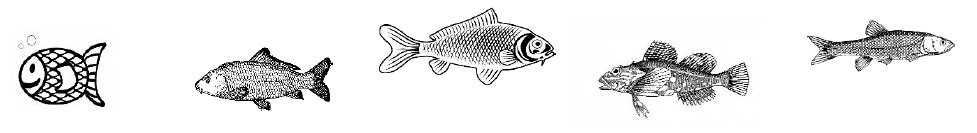 		5 fish			2 red fish			_________ yellow fishThere are 3 frogs.  1 frog is in the pond.  The rest are out of the pond.  How many frogs are out of the pond?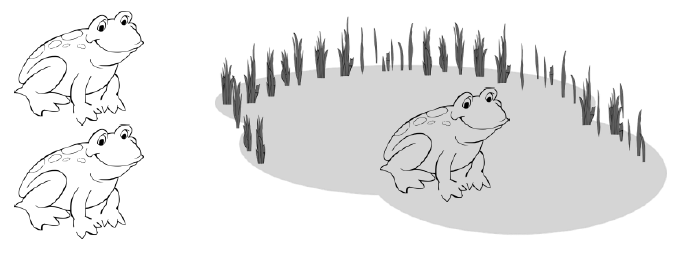           3 – 1 = _________10 – 4 = _________			 	_________ frogs out of the pond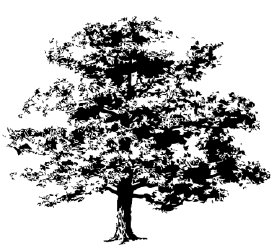   There are 7 trees in the park.  3 trees are short.  The rest are tall.  How many trees are tall?7 - 3 = _________				_________ tall trees					Mastered			Not Mastered Use              to solve.  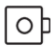 There are 8 crayons on my desk.  2 crayons are green.  The rest are purple.  How many crayons are purple?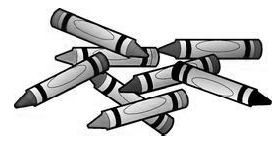 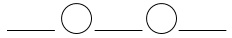        		_________ purple crayonsThere are 6 pigs on the farm.  3 of the pigs have brown spots.  The rest are pink.  How many pigs are pink?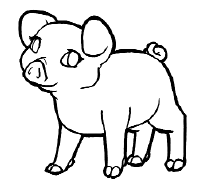 _________ pink pigs?2883?66